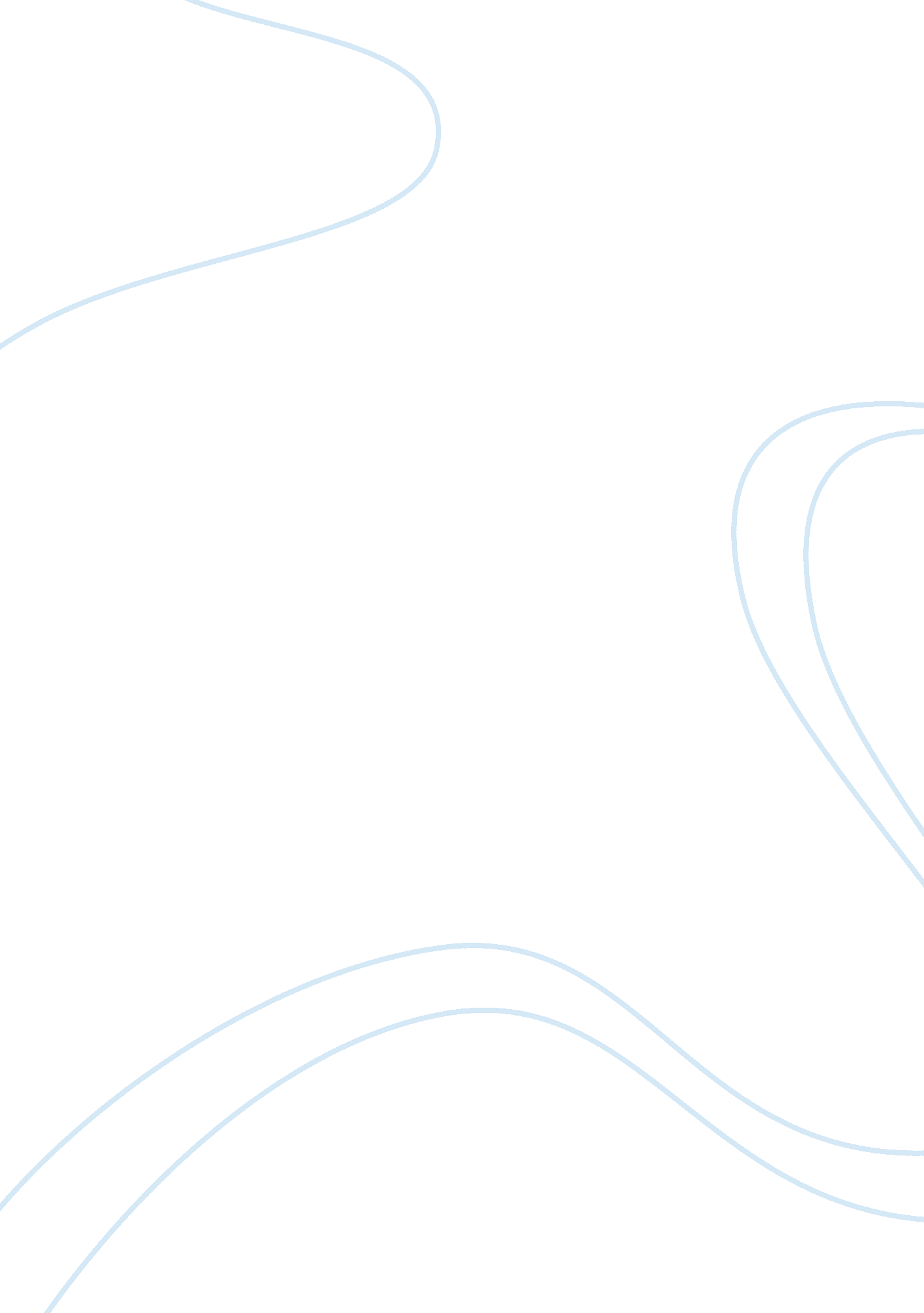 Pastry and everyone loves it. thus, allBusiness, Industries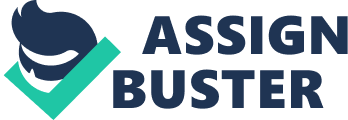 Pastry Boxes-More thansimple packingIf you are running a bakery, thenit is very important to present delicious items in better way. Indeed, no onecan refuse bakery products. One of the tastiest product is pastry, and everyoneloves it. Thus, all bakeries bake them in different taste and flavor likechocolate, pineapple and others. Moreover, there are other features added, thusgiving an extra unique taste. But is that enough? No you have to think about Pastry boxes in order to achievecustomer’s attention.  Thus if you arelooking for pastry boxesdesigns, then WeCustomBoxes is ready to serve you. No need to look anywhere when we are here todeliver all types of pastry boxes. Pastry Boxes-Display products in better wayIt is important to display all pastries in a decent way toattract customers. People of all age love to eat pastries. You need excellentpastry boxes to place bakeries in the showcase with beauty. For that, justvisit the World’s biggest boxing and packing store https://wecustomboxes. com/. The sweet smellof pastry with very attractive packing must force the customers to buy. We aredealing with major USA brands and they specifically design custom boxes. So if youwant to maximize sale, it is basic demand to represent pastries & otherproducts in good way. Easy to use boxes thus available at WeCustomBoxes. Becauseit directly related to your pastry, thus no take no chance. Pastry Boxes-We have Multiple structured boxesA big brand never demands a single kind of Pastry box. Thus, we are offeringa huge range of custommade boxes that are different in structure. You can easily choose anyone and we change it according to your need. Because sometime you have to introduceoffers like two in one, thus need big boxes. Moreover, there are also pastryboxes used for one pastry. In order to serve all, you need different size andstructure of boxes. Don’t take tension when we are supporting you. These boxes portraydifferent look to your products. Therefore, if you have suitable displaycabinets, that present your wares in an inviting manner. Increase the previewof the bakery. Moreover, roll your products in pastry boxes. Pastry Boxes-We decorate themIn order to sell bakery product, you have to present them inattractive way. However, no one can just trust on just the quality of food itemonly. If you want to gain client’s appreciation, then need to place pastry in pastry boxes, thus they look verynice. Moreover, we give you beautiful wrapping boxes, thus help in decoration of the bakerytoo. Indeed, it’s your business and no need to take a risk. WeCustomBoxes hasbeen designing & supplying decorative custom pastry boxes stuff with ribbon and catchyprinting. Because of this strategy, your product is still noticed amonghundreds. In fact, it improve your reputation, thus increase goodwill . Pastry Boxes-Styling and representationThere are many styles to represent cake and pastry through custom packaging. One ofthe popular type is the use of pastry printed boxes, thus giving a new look. You may realizethe importance of pastry boxes. There are other great items like cupcakes and muffins etc. Moreover, you canuse round sized boxingstructure in order to get difference. Because your business is involved, thus another style of pastrypackaging is the gable box. Come at our web store and find the one stylethat look you better. Thus, you can easily make a change in your bakery. Onetip is to design different style boxes for different bakeries because it castgood impression. Hence, whenever anyone enters in your bakery or store, these pastry boxes increase thehunger. Certainly it leads to increase in sale. Pastry boxes-Weoffer discountsNo need to worry about theprices, because we are offering flat discounts. Yes, at WeCustomBoxes, everydesign and structured box is at sale. Hence, we are trying to contribute ourshare in the industry. Our company make different designs of boxes for allbrands in USA. It includes bakeries and snack shops. Thus, there is a good newsof sale for existing and new clients. Moreover, we also provide free shippingand delivery at the exact location. So just have to visit, select and tell usabout customization. Our experts will quickly serve you because responsivenessis our edge. WeCustomBoxes is the future of boxing industry. Our massproduction is the leading factor and because of it, we offer cheap solutions toclients. So, design your bakery box. Pastry boxes-Call us for any assistanceYou are free to call us at anytime. Our customer support is available on a single call. Moreover, we are alsoproviding help on the live chat option. Discuss your questions and evencustomization ideas with our expert. He will certainly treat you in excellentway. We promise to transform your ideas of boxing into reality, without anyflaw. Hence, we claim that at WeCustomBoxes, the only limitations are yourimaginations. 